INDICAÇÃO Nº 2372/2018Indica ao Poder Executivo Municipal a construção de uma pista de bicicleta, modalidade Mountain Bike, no Parque das Nascentes, no bairro Jardim das Orquídeas. Excelentíssimo Senhor Prefeito Municipal, Nos termos do Art. 108 do Regimento Interno desta Casa de Leis, dirijo-me a Vossa Excelência para sugerir que, por intermédio do Setor competente, seja executada a construção de uma pista de bicicleta, modalidade Mountain Bike, no Parque das Nascentes, no bairro Jardim das Orquídeas, neste município.Justificativa:Esta vereadora foi procurada por munícipes relatando a necessidade de  uma pista de Bicicleta, modalidade Mountain Bike, dentro do Parque das Nascentes, pois o local é ideal para a modalidade, podendo também ser usado para competições e assim ser explorado como ponto turístico, trazendo mais gente para o local, tornando-o atrativo, e usado como espaço de lazer.Plenário “Dr. Tancredo Neves”, em 15 de março de 2018. Germina Dottori- Vereadora PV -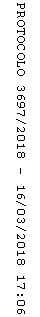 